Klass 5B, NoretskolanEngelska-glosor till torsdag, v 18
Chapter 22 ”Robin hood”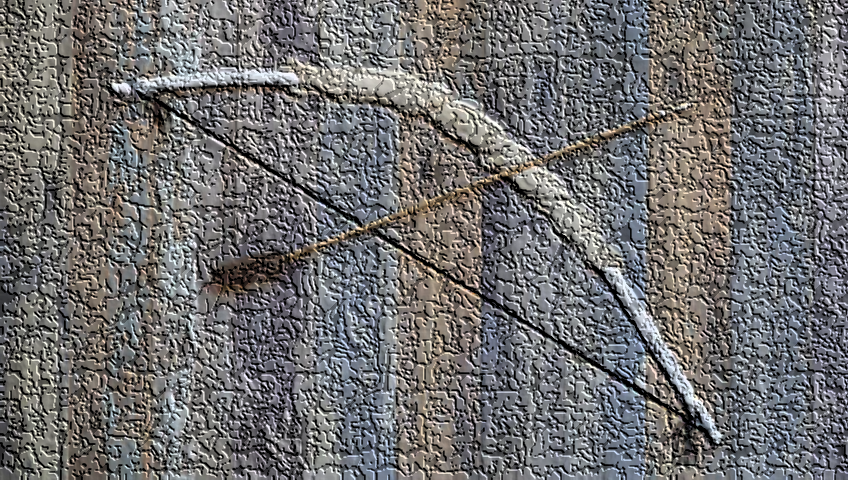 greedy – girigfollowed – följde medarms – armarsmiled – loggrandson – barnbarnmake a fire – göra upp eldsecond home – andra hemforget - glömma				       A bow and an arrow.
Learn the words. Listen to the chapter on your iPad (www.studentlitteratur.se) and read the script(manus). Practice writing the words in a sentence. Try to use subject pronouns(personliga pronomen) in these sentences (I, you, he, she, it, we, you, they).
Good luck!   / David
If you want to: Try practicing this week’s glosor at Quizlet if you want to!
Find the link on Teams or at Noretskolan’s website!
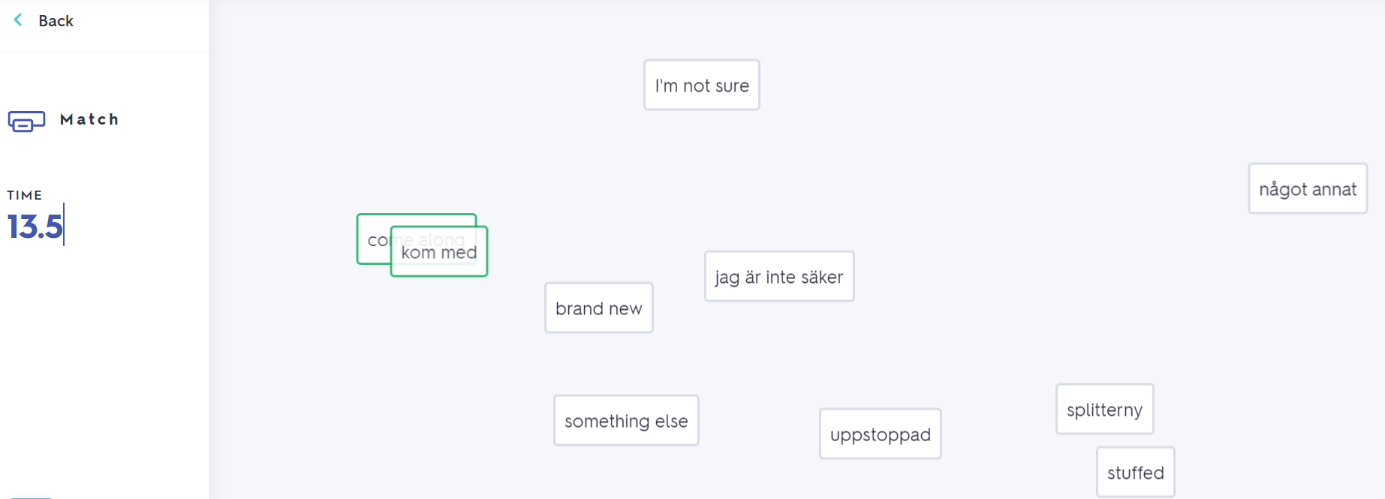 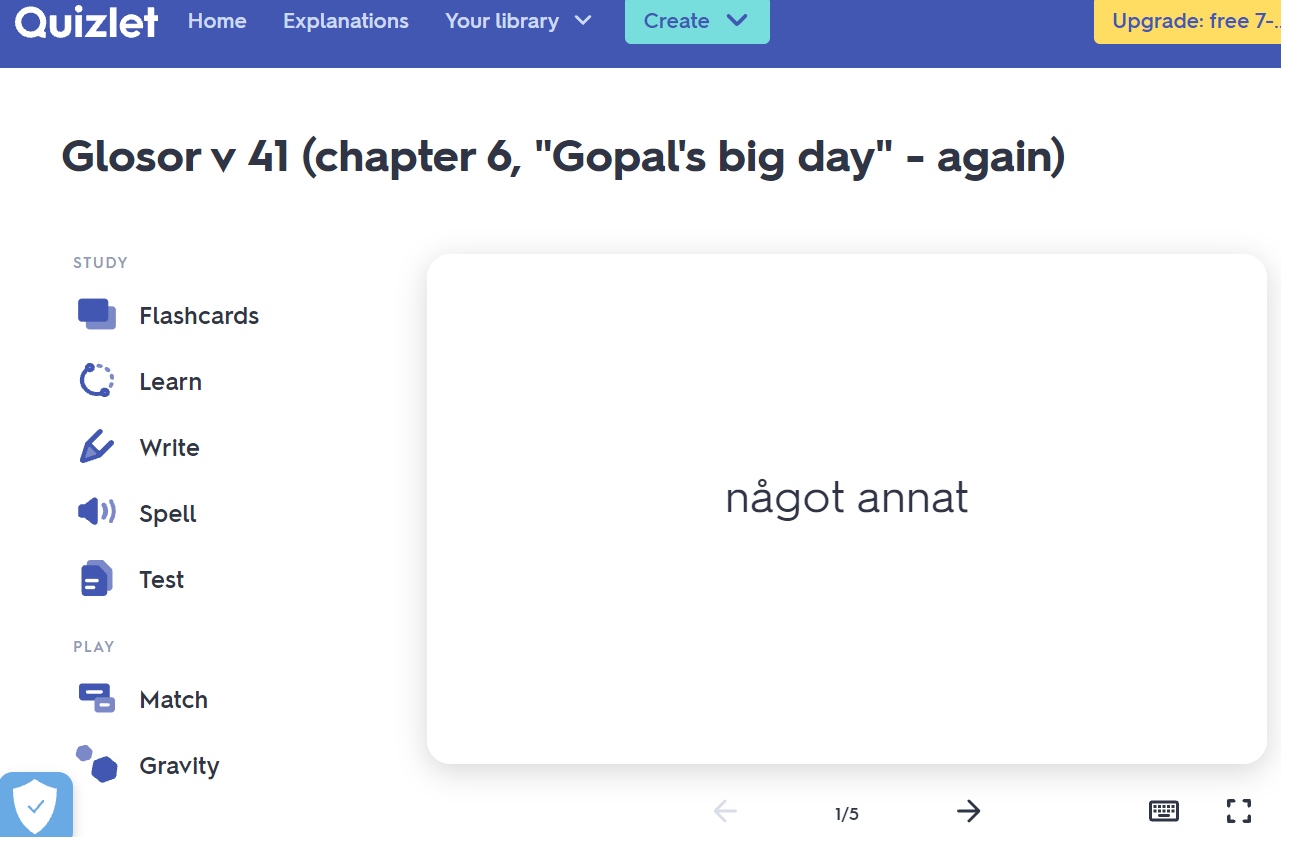 